Publicado en 28028 el 26/10/2012 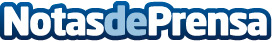 Budget lanza por primera vez en España un Programa de Afiliación propioLa marca de alquiler de coches apuesta por un contacto más directo con sus afiliados eliminando los intermediariosDatos de contacto:Verónica López MorenoAccount Manager917812506Nota de prensa publicada en: https://www.notasdeprensa.es/budget-lanza-por-primera-vez-en-espana-un-programa-de-afiliacion-propio-0 Categorias: Marketing http://www.notasdeprensa.es